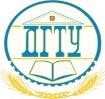 МИНИСТЕРСТВО НАУКИ И ВЫСШЕГО ОБРАЗОВАНИЯ РОССИЙСКОЙ ФЕДЕРАЦИИ ПОЛИТЕХНИЧЕСКИЙ ИНСТИТУТ (ФИЛИАЛ)  ФЕДЕРАЛЬНОГО ГОСУДАРСТВЕННОГО БЮДЖЕТНОГО ОБРАЗОВАТЕЛЬНОГО УЧРЕЖДЕНИЯ ВЫСШЕГО ОБРАЗОВАНИЯ «ДОНСКОЙ ГОСУДАРСТВЕННЫЙ ТЕХНИЧЕСКИЙ УНИВЕРСИТЕТ»  В Г. ТАГАНРОГЕ РОСТОВСКОЙ ОБЛАСТИ ПИ (ФИЛИАЛ) ДГТУ В Г. ТАГАНРОГЕ КАФЕДРА «Гуманитарные и социально-экономические науки» Методические материалы по освоению дисциплины «Судебное красноречие» Таганрог  2022  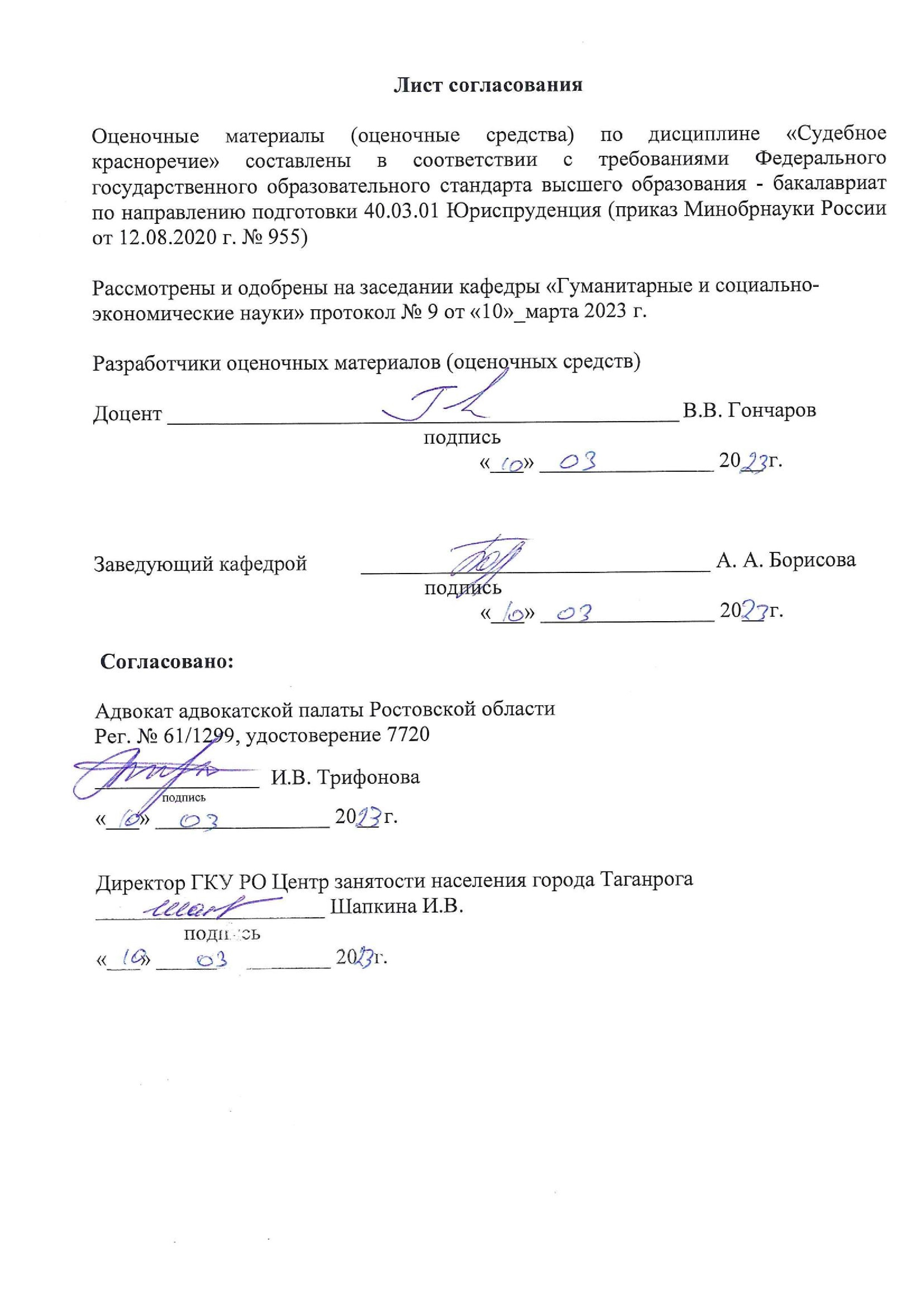 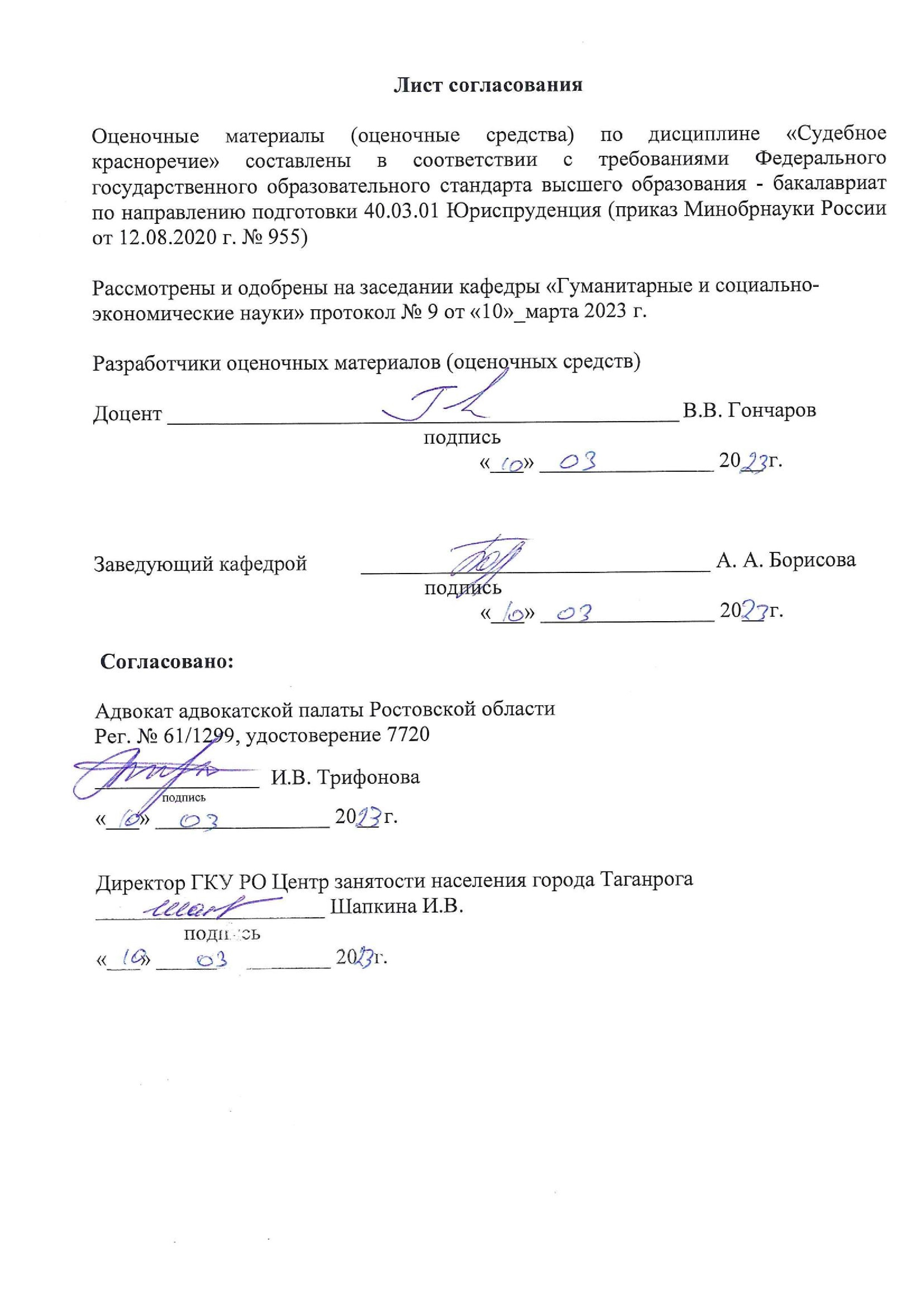 СОДЕРЖАНИЕ Введение ....................................................................................................................4 Методические указания для подготовки к практическим занятиям ………. ..5 Методические рекомендации по организации самостоятельной работы.......15 Методические указания к выполнению рефератов ………………………… 16 4 Перечень вопросов для проведения промежуточной аттестации……..……. 18 5  Рекомендуемая литература………………………………………….…………20 ВВЕДЕНИЕ Методические указания по изучению дисциплины «Судебное красноречие» разработаны в соответствии с рабочей программой данной дисциплины, входящей в состав документации основной образовательной программы по направлению подготовки 40.03.01 Юриспруденция (программа бакалавриата). Цель настоящих методических указаний состоит в оказании содействия обучающимся в успешном освоении дисциплины «Судебное красноречие» в соответствии с общей концепцией основной образовательной программы по направлению подготовки Юриспруденция (программа бакалавриата). Выполнение предусмотренных методическими указаниями заданий по дисциплине «Судебное красноречие» позволит обучающимся получить необходимые умения и навыки и на их базе приобрести следующие компетенции:  ОПК-5: Способен логически верно, аргументированно и ясно строить устную и письменную речь с единообразным и корректным использованием профессиональной юридической лексики          ОПК-5.2: Формулирует правовой тезис, подбирает аргументы для его обоснования; применяет законы логики, общие положения риторики в различных видах речевой активности; владеет нормами современного русского литературного языка; использует профессиональные языковые средства при устном и письменном общении в типовых для деятельности юриста коммуникативно-речевых ситуацияхУмения и навыки, полученные обучающимися по дисциплине «Судебное красноречие», впоследствии используются при прохождении практик, а также при выполнении выпускной квалификационной работы.  1 Методические указания для подготовки к практическим занятиям Практическое занятие − это занятие, проводимое под руководством преподавателя в учебной аудитории, направленное на углубление теоретических знаний и овладение определенными методами самостоятельной работы. В процессе таких занятий вырабатываются практические умения. Перед практическим занятием следует изучить конспект лекций, выложенный в ЭИОС и в электронной библиотеке, рекомендованную преподавателем литературу, обращая внимание на практическое применение теории и на методику решения типовых заданий. На практическом занятии главное − уяснить связь решаемых задач с теоретическими положениями. Логическая связь лекций и практических занятий заключается в том, что информация, полученная на лекции, в процессе самостоятельной работы на практическом занятии осмысливается и перерабатывается, при помощи преподавателя анализируется, после чего прочно усваивается. При выполнении практических заданий обучающиеся имеют возможность пользоваться лекционным материалом, с разрешения преподавателя осуществлять деловое общение с одногруппниками. Перечень вопросов для подготовки к практическим занятиям (устный опрос)  Тема 1. История возникновения и развитие судебного красноречия. Предмет и задачи курса  Судебное красноречие античного периода. Ораторское искусство Древней Греции. Древнегреческие логографы. Школа Исократа. Афинские ораторы Демосфен и Сократ.   Судебное красноречие Древнего Рима. Марк Тулий Цицерон. Труды Цицерона. Выдающиеся ораторы Древнего Рима.  Судебное красноречие эпохи Средневековья. Французские судебные ораторы. Отличительные черты французского судебного красноречия.  Виды красноречия Древней Руси. Духовное красноречие. Феофан Прокопович. Роль М.В. Ломоносова в развитии отечественного ораторского искусства. Первые российские учебники по риторике.  Судебная реформа XIX в. Введение суда присяжных. Выдающиеся российские судебные ораторы второй половины XIX в.: Ф.Н. Плевако, В.Д. Спасович, П.А. Александров, А.И. Урусов, С.А. Андреевский, Н.П. Карабчевский и др. А.Ф. Кони – создатель русской школы судебного красноречия.  Ленинское ораторское наследие. Искусство обвинительной речи Н.В. Крыленко.  Обвинительная речь Р.А. Руденко на Нюрнбергском процессе. Основная литература по судебному красноречию.  Тема 2. Особенности судебной речи и ее отличие от других видов судебных речей  Публичная речь. Судебная речь. Судебный процесс. Судебное разбирательство. Прения сторон.  Содержание судебной речи. Предмет речи. Отличительные особенности судебной речи. Требования к судебным речам. Оценочно-правовой аспект судебной речи. Воспитательная функция судебной речи. Полемичность судебной речи.  Предмет доказывания. Адресаты судебной речи. Цель судебной речи.  Тема 3. Правила обоснования тезиса и выбор аргументов в судебном красноречии  Тезис в юридической риторике. Тезисы защиты. Тезисы стороны обвинения. Дробление тезиса на структурные части.  Ошибки формулирования и обоснования тезиса. Особенности формулирования тезисов в суде первой инстанции. Тезис при обжаловании.  Законы логики: Закон тождества, Закон противоречия. Закон исключенного третьего. Закон достаточного основания.  Аргумент в юридической риторике. Истинность аргумента. Ложные аргументы. Уловки в использовании аргументов. Правила аргументации. Схема расположения аргументов в речи.  Логические ошибки в юридической риторике. Логическая структура юридического рассуждения. Ошибки, касающиеся тезиса: подмена тезиса, расширение тезиса, сужение тезиса. Ошибки в аргументах: «доводы к публике», «доводы к личности», нарушение правил демонстрации.  Тема 4. Обвинительная и защитительная речи в судебном красноречии  Структура обвинительной речи прокурора. Вступительная часть речи. Изложение фактических обстоятельств преступления (фабула дела). Анализ и оценка собранных по делу доказательств. Обоснование квалификации преступления. Характеристика личности подсудимого. Обоснование предложений о мере наказания. Анализ обстоятельств, способствовавших совершению преступления. Заключительная часть речи. Речь прокурора об отказе от обвинения.  Структура защитительной речи. Требования, предъявляемые к речи защитника. Вступительная часть защитительной речи. Анализ и оценка доказательств и юридической стороны содеянного. Характеристика личности подсудимого. Завершение речи.  Тема 5. Прения сторон в судебном процессе  Понятие и значение прений сторон. Участники прений. Цель прений сторон.   Правовое положение прокурора в суде. Деятельность прокурора в судебном рассмотрении уголовного дела.   Функции и полномочия защитника в суде. Адвокат. Принципы защиты.  Другие участники прений сторон. Подсудимый. Потерпевший. Гражданский истец. Гражданский ответчик.  Тема 6. Виды речевой активности в практической юридической деятельности  Речевая активность. Виды речевой активности. Устная и письменная речь. Виды юридических речей по сферам использования. Виды юридических речей по отраслям судопроизводства. Виды юридических речей по особенностям инвенций.  Общие положения риторики в уголовном судопроизводстве. Речевое общение в досудебном производстве по уголовным делам. Устные выступления сторон в судебном разбирательстве по уголовным делам. Устные выступления в суде с участием присяжных заседателей.  Тема 7. Роль и особенности профессионального речевого общения в юриспруденции  Культура речи юриста. Речевые ошибки юристов. Нарушения акцентологических норм. Нарушения лексических норм. Термины и терминологические выражения в речи юристов.  Коммуникативные качества речи юриста. Ясность и точность судебной речи. Простота и краткость судебной речи.  Субъективный состав участников профессионального речевого общения. Гносеологические модели познания. Объективистско-реалистская, конструкционистская, символическая. Взаимодействие между следователем и экспертом.   Тема 8. Публичное выступление практикующего юриста  Композиционно-логические основы судебной речи. Методы: индуктивный, дедуктивный, ступенчатый метод, метод аналогии, концентрический метод, исторический метод, пространственный метод.  Психологические, этические и эстетические основы судебной речи. Виды внимания. Этикет. Эстетика речи.  Общие черты публичных выступлений практикующих юристов. Особенности адресанта речи. Особенности адресата речи. Особенности реакции на речь практикующего юриста. Типы слушателей. Детали публичного выступления юриста-практика.  Речевое взаимодействие в юриспруденции. Правила обучения риторике будущих юристов.  Критерии оценивания устного опроса  Банк тестовых заданий  Модуль I. Общая часть  Тема 1. История возникновения и развитие судебного красноречия. Предмет и задачи курса  1. 1. Кто из знаменитых юристов XIX в. называл себя первым любовником Фемиды  Ф.Н. Плевако  А.Ф. Кони  А.И. Урусов  1.2. В деле о краже изумрудной броши адвокатом выступил  В.Д. Спасович  Н.П. Карабчевский  С.А. Андреевский  1.3. В истории России начало развитию судебного красноречия и науки судебной риторики было положено:  После Революции 1917 г.  После судебной реформы 1864 г.  После Великой отечественной войны  1.4. Кто из судебных ораторов выступал главным обвинителем от Советского Союза в Нюрнбергском процессе  С.Л. Ария  Р.А. Руденко  Я.С. Киселев  1.5. Логограф в древней Греции – это:  Профессионал, пишущий речи на заказ  Учитель красноречия  Заказчик речи  Тема 2. Особенности судебной речи и ее отличие от других видов судебных речей  2.1. Главный адресат судебной речи:  Потерпевший  Процессуальный противник  Состав суда   2.2. Кто имеет право выступать с судебной речью?  Работники правоохранительных органов  Государственный обвинитель  Лица, указанные в Уголовно-процессуальном кодексе РФ  2.3. Содержание судебной речи определяется ее:  Предметом  Объектом  Субъектом  2.4. Основная цель судебной речи - это:  Выдвинуть систему веских доказательств  Оказать воздействие на суд  Добиться оправдательного приговора  2.5. Главное свойство судебной речи – это:  Полемичность  Объективность  Системность  Тема 3. Правила обоснования тезиса и выбор аргументов в судебном красноречии  3.1. Положение или утверждение, истинность которого следует доказать, - это:  Тезис  Аргумент  Софизм  3.2. Закон логики, требующий сохранения одного значения всех содержащихся в речи мыслей на протяжении всего их использования, независимо от контекста и применяемых риторических приемов, называется:  Закон исключенного третьего  Закон тождества  Закон достаточного основания  3.3  	Логическая структура юридического рассуждения выглядит как:  Тезис, суждение, доказывание  Тезис, аргумент, демонстрация  Суждение, доказывание, аргумент  3.4 Подмена тезиса в судебной речи воспринимается как:  Логическая ошибка  Логическая уловка  Логическое обоснование  3.5 оптимальное расположение аргументов в письменной юридической речи – это:  Сильный – слабый- самый сильный  Слабый – сильный – самый сильный  Сильный – самый сильный – исчерпывающий  Тема 4. Обвинительная и защитительная речи в судебном красноречии  4.1.  	Под фабулой дела понимается:  Изложение фактических обстоятельств преступления  Структура обвинительной речи прокурора  Схема проведения судебных прений  4.2.  	У какого свидетеля по делу доминирует принцип «Молчишь – не грешишь»:  Нервный свидетель  Нерешительный свидетель  Неподатливый свидетель  4.3.  	Характеристика личности подсудимого является составной частью речи:  Прокурора  Адвоката  Прокурора и адвоката  4.4.  	Защитник может завоевать внимание слушателей следующим способом:  Рассказав анекдот  Задавая вопросы судье  По-человечески поведав интересную историю  4.5 Адвокат имеет право в своей речи коснуться оценки:  Пределов компетентности судьи  Пределов компетентности эксперта  Пределов компетентности следователя  Тема 5. Прения сторон в судебном процессе  5.1. Часть судебного процесса, в которой стороны подводят итоги проведенного исследования фактических обстоятельств дела, называется:  1. Судебные прения  Судебное разбирательство  Вынесение приговора  5.2. Главное в деятельности прокурора во время судебных прений – это:  Объективность и беспристрастность  Субъективность и принципиальность  Объективность и обстоятельность  5.3. Допрос подсудимого должен быть:  Предельно мягким  Максимально настойчивым  В меру наступательным  5.4. Участвуя в судебном разбирательстве, защитник должен:  Решительно отстаивать необоснованное обвинение  Всячески добиваться оправдательного приговора  Требовать смягчения приговора  5.5. К иным участникам прений сторон относятся:  Понятые  Гражданский ответчик  Случайный свидетель  Тема 6. Виды речевой активности в практической юридической деятельности  6.1. Речь, которую произносит председательствующий в судебном заседании перед удалением коллегии присяжных заседателей в совещательную комнату для вынесения вердикта, называется:  Хрия  Канон  Напутственное слово  6.2. Раздел подготовки оратора к речи, связанный с искусством ее запоминания, называется:  1. Акцио  Элокуция  Мемория  6.3. Попытка срыва выступления оратора называется:  Обструкция  Нота бене  Контроверза  6.4. К этапам подготовки и реализации разных видов речевой активности юриста относятся:  Инвенция, диспозиция, элокуция  Эквивокация, тавтология, тезис  Полемика, мейозис, демонстрация  6.5. К невербальным средствам общения оратора с аудиторией относятся:  Диалог, монолог  Мимика, жесты  Дистантная коммуникация   Тема 7. Роль и особенности профессионального речевого общения в юриспруденции  7.1.  	Искусственное построение речи на основе скрытой логической ошибки называется:  Софизм  Оксюморон  Литота  7.2. Раздел подготовки оратора к речи, где рассматриваются вопросы ясности речи, ее правильности, уместности, точности, называется:  Прагматические качества речи  Коммуникативные качества речи  Эмоциональные качества речи  7.3.  	Речевые  	обороты,  	призванные  украсить  	речь,  придать  	ей  	большую выразительность, называются:  Тропы  Парадоксы  Фигуры  7.4. Гносеологическая модель, которая содержит в своей основе объект познавательной деятельности, называется:  Объективистско-реалистическая  Конструкционистская  Символическая  7.5. Речевые ошибки, связанные с неправильной постановкой ударения, относятся к нарушению:  Орфоэпической нормы  Стилистической нормы  Акцентологической нормы  Тема 8. Публичное выступление практикующего юриста  8.1.  	Часть  судебной  	речи,  в  	которой  	наиболее  	ярко  проявляются  черты публицистического стиля, называется:  Вступление  Основная часть  Заключение  8.2. «Всезнайка», «Хронический оппонент», «Циник» - это:  Типы свидетелей  Типы прокуроров  Типы слушателей  8.3. Раздел  подготовки оратора к речи, где рассматриваются вопросы ясности речи, ее правильности, уместности, точности, называется:  Коммуникативные качества речи  Прагматические качества речи  Эмоциональные качества речи  8.4. Расположение материала вокруг главной проблемы, переход от общего рассмотрения центрального вопроса к более конкретному относится к:  Дедуктивному методу  Индуктивному методу  Концентрическому методу  8.5. Основоположником судебной этики в России является:  А.В. Кони  Ф.Н. Плевако  С.А. Андреевский  Критерии оценивания тестирования  Кейс-задачи  Посмотреть видео-материалы, в которых представлены фрагменты судебных заседаний. Проанализировать судебные речи адвокатов по следующим параметрам:  самопрезентация оратора;  особенности композиции речи;  логические методы изложения материала;  использование приемов аргументации;  коммуникативные качества речи;  способы воздействия на аудиторию; - грамотность речи; - техника речи.  Сделать обоснованный вывод о качестве судебного красноречия адвоката.  Видео-материалы  https://www.youtube.com/watch?v=KaogVzeMwAU Прения сторон. Выступление адвоката Левиной Е.М. (часть 1) 26.04.2017  https://www.youtube.com/watch?v=0PNkbUDVtCs Суд над Народным Депутатом Сергеем Курышевым.  выступление адвоката Романа Ардыкуцы.   https://www.youtube.com/watch?v=itcjrrFAN9I Речь адвоката Николая Полозова в защиту Надежды Савченко  4. https://www.youtube.com/watch?v=43GLUwaRpEo Дело люторических крестьян. Речь адвоката Ф.Н. Плевако  https://www.youtube.com/watch?v=C5MPy96lt8Q речь Андреевского по делу Веры Засулич  https://www.youtube.com/watch?v=6BzSvkYmTUc 	речь 	адвоката 	Владимира Дворяка   https://www.youtube.com/watch?v=xCC4YsgGst4 Марканов Дмитрий Юрьевич выступает в Высшем Арбитражном Суде РФ по делу No. А40-103027/10-12-654 - Общество "Аптека Доктор" против Федеральной службы Российской Федерации по интеллектуальной собственности, патентам и товарным знакам.  https://www.youtube.com/watch?v=krFNPzVUmn4 Выступление адвоката Петра Лысенко по делу В. Дворяка  https://www.youtube.com/watch?v=Lr5by38Alg4 кадр из фильма "Воры в законе". Речь адвоката. З. Гердт  https://www.youtube.com/watch?v=26z1yW_A98c&list=PLB900763E951296DE  Выступление адвоката Марка Фейгина в прениях по делу Pussy Riot в хамовническ ом суде. Полная текстовая трансляция 7-го дня судилища: http://www.novayagazeta.ru/news/58806...  https://www.youtube.com/watch?v=mqazri28Rog Речь адвоката Берковича (Ростов)  https://www.youtube.com/watch?v=crYT6LfI5DE Блестящая речь адвоката Романа Кочанова в суде над Екатериной Вологжениновой  http://b-ok.org/book/3436856/97ebff/?_ir=1  Защитительные  речи  советских адвокатов  Критерии оценивания кейс-задач  2 Методические рекомендации по организации самостоятельной работы Самостоятельная работа выполняется в рамках дисциплины под руководством преподавателя, как в аудиторное, так и внеаудиторное время. Самостоятельная работа направлена на формирование умений и навыков практического решения задач, на развитие логического мышления, творческой активности, исследовательского подхода в освоении учебного материала, развития познавательных способностей. Перечень тем для подготовки эссе  Языковые  	средства,  	провоцирующие  	межнациональную,  межэтническую  	и межконфессиональную рознь.  Знаменитые ораторы советской эпохи – классики или современники?  Лингвистические тактики ведения допроса подозреваемого – новое слово в науке или забытые знания?  Защитительная  	речь  адвоката  	в  	суде  присяжных:  импровизация,  	актерское мастерство…Может, этого жанра уже нет?  Особенности судебной речи о защите чести и достоинства. Можно ли отстоять в суде?  Уместен ли юмор в речи адвоката.  «С любовью судите!». Действует ли в наше время этот принцип Ф.Н. Плевако  Риторика и юриспруденция: можно ли обойтись друг без друга.  Роль риторики в поиске истины.  Нужно ли правозащитнику знать и изучать арго (язык зоны)  Критерии оценивания эссе  3. Методические указания к выполнению рефератов Реферат – самостоятельная письменная аналитическая работа, выполняемая на основе преобразования документальной информации, раскрывающая суть изучаемой темы; представляет собой краткое изложение содержания результатов изучения научной проблемы важного экономического, социально-культурного, политического значения. Реферат отражает различные точки зрения на исследуемый вопрос, в том числе точку зрения самого автора. Основываясь на результатах выполнения реферата, обучающийся может выступить с докладом на практических занятиях в группе, на заседании студенческого научного кружка, на студенческой научно-практической конференции, опубликовать научную статью. Изложенное понимание реферата как целостного авторского текста определяет критерии его оценки: актуальность темы исследования, новизна текста; обоснованность выбора источников информации; степень раскрытия сущности вопроса; полнота и глубина знаний по теме; умение обобщать, делать выводы, сопоставлять различные точки зрения по одному вопросу (проблеме); соблюдение требований к оформлению. Эссе/доклад - средство, позволяющее оценить умение обучающегося письменно излагать суть поставленной проблемы, самостоятельно проводить анализ этой проблемы с использованием концепций и аналитического инструментария соответствующей дисциплины, делать выводы, обобщающие авторскую позицию по поставленной проблеме. Дискуссия - средство проверки умений применять полученные знания для решения задач определенного типа по теме или разделу. Проведению дискуссии предшествует большая самостоятельная работа студентов, выражающаяся в изучении нормативной и специальной литературы, знакомстве с материалами судебной практики. Подготовительная работа позволяет выработать у студентов навыки оценки правовой информации через призму конституционных ценностей и положений. На втором этапе – аудиторном занятии – идет публичное обсуждение дискуссионных вопросов. Тематическая дискуссия как интерактивная форма обучения предполагает проведение научных дебатов. Хорошо проведенная тематическая дискуссия имеет большую обучающую и воспитательную ценность. Проводимые тематические дискуссии воспитывают навыки публичного выступления, развиваются способности логически верно, аргументированно и ясно строить свою речь, публично представлять собственные и научные результаты. В рамках изучения дисциплины «Адвокатура» предусматривается так же решение практикоориентированных задач. Процесс подготовки к выполнению практикоориентированных задач можно условно разделить на следующие этапы: а) изучение содержания задачи (нельзя решить задачу, не уяснив ее содержание – это даст возможность правильно квалифицировать вид административных правоотношений); б) подбор нормативных источников, относящихся к содержанию полученного задания; в) изучение основной и дополнительной литературы (например, комментариев Федеральных законов); г) изучение материалов судебной практики; е) аналитический разбор ситуативной задачи через призму действующего законодательства и сложившейся судебной практики; ж) определение собственной позиции, формулировка аргументов; з) оформление ответа; и) представление ответа на ситуативную задачу. Контрольные вопросы - средство проверки умений применять полученные знания для решения задач определенного типа по теме или разделу Индивидуальные задания творческого уровня позволяют оценивать и диагностировать умения, интегрировать знания различных областей, аргументировать собственную точку зрения. 4. Перечень вопросов для проведения промежуточной аттестации: Перечень вопросов к зачету: Понятие судебного красноречия  Коммуникативные качества воздействующей речи  Судебное красноречие в Древней Греции  Судебное красноречие в Древнем Риме  Судебное красноречие в дореволюционной России  Судебное красноречие в советский и постсоветский период  Отличительные черты судебной речи  Судебная речь как монолог  Стилевые характеристики судебной речи  Формулирование тезиса и выбор аргументов  Логическая операция доказывания  Языковые средства создания логичности речи  Композиция судебной речи  Средства речевого воздействия и экспрессивность судебной речи  А.Ф. Кони – основоположник судебной этики  Судебная этика в советский и постсоветский период  Этикет судебного оратора: прокурора. Адвоката  Этические вопросы в судебном красноречии  Виды современной судебной речи  20. Особенности обвинительной речи  Особенности защитительной речи  Логическая организация судебных прений  Особенности профессионального речевого общения в юриспруденции  Виды речевой активности в практической юридической деятельности  Проблема сочетания рационального и эмоционального в судебном красноречии  Методика формирования оценки и критерии оценивания.  Промежуточная аттестация осуществляется по результатам сдачи зачета по пройденной дисциплине.   Критерии оценивания ответа на теоретические вопросы:  По результатам зачета обучающемуся выставляется оценка «зачтено» или «не зачтено».   Оценка «зачтено» выставляется на зачете обучающимся, если:   обучающийся набрал по текущему контролю необходимые и достаточные баллы для выставления оценки автоматом;   обучающийся знает и воспроизводит основные положения дисциплины в соответствии с заданием, применяет их для выполнения типового задания в котором очевиден способ решения;  обучающийся продемонстрировал базовые знания, умения и навыки важнейших разделов программы и содержания лекционного курса;   у обучающегося не имеется затруднений в использовании научно понятийного аппарата в терминологии курса, а если затруднения имеются, то они незначительные;   на дополнительные вопросы преподавателя обучающийся дал правильные или частично правильные ответы.  Компетенция (и) или ее часть (и) сформированы на базовом уровне (уровень 1) (см. табл. 1).   Оценка «не зачтено» ставится на зачете обучающийся, если:  обучающийся имеет представление о содержании дисциплины, но не знает основные положения (темы, раздела, закона и т.д.), к которому относится задание, не способен выполнить задание с очевидным решением, не владеет навыками … (добавить в соответствии со спецификой дисциплины);  имеются существенные пробелы в знании основного материала по программе  курса;   в процессе ответа по теоретическому и практическому материалу, содержащемуся в вопросах зачетного билета, допущены принципиальные ошибки при изложении материала;   имеются систематические пропуски обучающийся лекционных, практических и лабораторных занятий по неуважительным причинам;  во время текущего контроля обучающийся набрал недостаточные для допуска к экзамену (зачету) баллы;   вовремя не подготовил отчет по практическим и лабораторным работам, предусмотренным РПД.   Компетенция(и) или ее часть (и) не сформированы.  5. Рекомендуемая литература Критерии оценивания  Баллы  Демонстрирует полное понимание обсуждаемой проблемы, высказывает собственное суждение по вопросу, аргументировано отвечает на вопросы, соблюдает регламент выступления  5  Принимает участие в обсуждении, однако собственного мнения по вопросу не высказывает, либо высказывает мнение, не отличающееся от мнения других докладчиков  3  Не принимает участия в обсуждении  0  Критерии оценивания  Баллы  правильно выполнено 84-100% заданий  6  правильно выполнено 66-83 % заданий  5  правильно выполнено 50-65 % заданий  4  правильно выполнено 30-50 % заданий  3  правильно выполнено менее 30%  2  все задания выполнены неверно  0  Критерии оценивания  Баллы  Выполнены все требования к решению кейсзадачи: обозначена проблема и обоснована её актуальность, сделан краткий анализ различных точек зрения на рассматриваемую проблему и логично изложена собственная позиция, сформулированы выводы, тема раскрыта полностью, выдержан объём, отчетливо прослеживается авторская позиция по данной проблеме.  6  Основные требования при написании эссе соблюдены, но при этом допущены недочёты, в частности, имеются неточности в изложении материала; отсутствует  3  логическая 	последовательность 	в суждениях; не выдержан объём; не отражена авторская позиция.  Тема не раскрыта, обнаруживается существенное непонимание проблемы  0  Критерии оценивания  Баллы  Выполнены все требования к подготовке эссе: обозначена проблема и обоснована её актуальность, сделан краткий анализ различных точек зрения на рассматриваемую проблему и логично изложена собственная позиция, сформулированы выводы, тема раскрыта полностью, выдержан объём, отчетливо прослеживается авторская позиция по данной проблеме.  5  Основные требования при написании эссе соблюдены, но при этом допущены недочёты, в частности, имеются неточности в изложении материала; отсутствует логическая последовательность в суждениях; не выдержан объём; не отражена авторская позиция.  3  Тема не раскрыта, обнаруживается существенное непонимание проблемы  0  5.1. Рекомендуемая литература 5.1. Рекомендуемая литература 5.1.1. Основная литература 5.1.1. Основная литература Авторы, составители Заглавие Издательство, год Количество Л1.1 Никулина И. А.  Судебное красноречие: учебное пособие   https://e.lanbook.com/book/150936  Проспект, 2019  ЭБС Л1.2 Александров П.А.  СУДЕБНЫЕ РЕЧИ   https://www.iprbookshop.ru/127386.html  Т8 Издательские технологии, RUGRAM, 2020  ЭБС 5.1.2. Дополнительная литература 5.1.2. Дополнительная литература Авторы, составители Заглавие Издательство, год Количество Л2.1 сост. Додыченко Е.А., Станиславская  С.А.  ОСНОВЫ СУДЕБНОГО И ОБЩЕСТВЕННО- ПОЛИТИЧЕСКОГО КРАСНОРЕЧИЯ. ХРЕСТОМАТИЯ  https://www.iprbookshop.ru/107089.html  Ай Пи Ар Медиа, 2021  ЭБС 5.1.3. Методические разработки 5.1.3. Методические разработки Авторы, составители Заглавие Издательство, год Количество Л3.1 Сапожникова,А.Г. Руководство для преподавателей по организации и планированию различных видов занятий и самостоятельной работы обучающихся Донского государственного технического университета : методические указания https://ntb.donstu.ru/content/rukovodstvo-dlya- prepodavateley-po-organizacii-i-planirovaniyu Ростов-на-Дону,ДГТУ, 2018 ЭБС 